Светильник светодиодный стационарный, для наружного освещения, т.м. «Feron», серии: DHмодель: DH028Инструкция по эксплуатации и технический паспортНазначение изделияСветильники декоративные со светодиодными источниками света ТМ “FERON” серии DH для крепления на стену, предназначены для декоративного освещения фасадов зданий, придомовых территорий и пр. Светильники работают от сети переменного тока с номинальным напряжением 230В/50Гц. Светильники не предназначены для использования на средствах наземного и водного транспорта, а также во взрывопожароопасных зонах.Перед началом эксплуатации светильника ознакомьтесь с данной инструкцией.Технические характеристики**представленные в данном руководстве технические характеристики могут незначительно отличаться в зависимости от партии производства, производитель имеет право вносить изменения в конструкцию продукта без предварительного уведомления (см. на упаковке)Комплектностьсветильник;инструкция по эксплуатации;коробка упаковочнаяУказания мер безопасностиМонтаж и подключение светильника должен осуществлять квалифицированный персонал, имеющий допуск по электробезопасности не ниже III. При необходимости обратитесь к квалифицированному электрику.Установку светильника необходимо осуществить таким образом, чтобы свечение осуществлялось в боковые стороны. При установке светильника снаружи помещения с вертикальным свечением, может снизиться степень защиты оболочки корпуса от попадания пыли и влаги.Радиоактивные и ядовитые вещества в состав светильника не входят.Подготовка изделия к работеВнимание! Установка светильника должна производиться квалифицированными специалистами, исключение составляют чистка и замена ламп. Перед установкой убедитесь, что электрическое питание сети отключено. Подключение светильника необходимо осуществлять через устройство защитного отключения, рассчитанное на дифференциальный ток не более 30мА. Помните, что при наружной установке светильников все места электрических соединений должны быть надежно изолированы и герметизированы. Фаза питающего кабеля должна подаваться через защитный автоматический выключатель на 10А. Кабель должен быть защищен от механических повреждений.Достаньте светильник из упаковки и проверьте внешний вид и наличие всей необходимой комплектации.Осуществите подвод кабеля питания к месту установки светильника. Помните, что при наружной установке все места электрических соединений должны быть надежно изолированы и герметизированы.Проденьте кабель питания через кабельный ввод монтажной пластины (см. схему). Соедините провода питания светильника к сети при помощи клеммной колодки, согласно маркировке L и N.Выкрутите винты сбоку светильника, которые держат верхнюю крышку. Установите светильник на монтажную поверхность.  Для этого закрепите основание светильника при помощи саморезов. Установите крышку светильника и закрепите ее на основании при помощи винтов.Включите питание.Техническое обслуживаниеСветильник не требует специального технического обслуживания.Светильник сделан законченным модулем и ремонту не подлежит. Чистку деталей светильника мягкой тканью по мере необходимости. Перед протиркой убедитесь, что электропитание светильника отключено.Характерные неисправности и методы их устраненияЕсли после произведенных действий светильник не загорается, то дальнейший ремонт не целесообразен (неисправимый дефект). Обратитесь в место продажи светильника.Хранение.Хранить светильники в упаковке изготовителя в закрытых помещениях при температуре от +40° С до -50° С и относительной влажности 75%. Наличие в воздухе паров кислот, щелочей и других агрессивных веществ не допускается.Транспортировка.Транспортирование светильников осуществляется различными видами транспорта при температуре от -40° С до +50° С при условии защиты светильников от атмосферных осадков.Утилизация.Светильник не содержит в своем составе токсичных либо дорогостоящих деталей. По окончании срока службы, светильник необходимо разобрать на детали и утилизировать в соответствии с правилами утилизации бытовой электронной техники.СертификацияПродукция сертифицирована на соответствие требованиям ТР ТС 004/2011 «О безопасности низковольтного оборудования», ТР ТС 020/2011 «Электромагнитная совместимость технических средств», ТР ЕАЭС 037/2016 «Об ограничении применения опасных веществ в изделиях электротехники и радиоэлектроники». Продукция изготовлена в соответствии с Директивами 2014/35/EU «Низковольтное оборудование», 2014/30/ЕU «Электромагнитная совместимость».Информация об изготовителе и дата производстваСделано в Китае. Изготовитель: Ningbo Yusing Electronics Co., LTD, Civil Industrial Zone, Pugen Vilage, Qiu’ai, Ningbo, China /ООО "Нингбо Юсинг Электроникс Компания", зона Цивил Индастриал, населенный пункт Пуген, Цюай, г. Нингбо, Китай. Официальный поставщик в РФ: ООО «ФЕРОН» 129110, г. Москва, ул. Гиляровского, д.65, стр. 1, телефон +7 (499) 394-10-52, www.feron.ru.Дата изготовления нанесена на корпус товара в формате ММ.ГГГГ, где ММ – месяц изготовления, ГГГГ – год изготовления.Гарантийные обязательстваГарантия на товар составляет 1 год (12 месяцев) со дня продажи. Гарантия предоставляется на внешний вид светильника и работоспособность светодиодного модуля и электронных компонентов. Гарантийные обязательства осуществляются на месте продажи товара, Поставщик не производит гарантийное обслуживание розничных потребителей в обход непосредственного продавца товара.Началом гарантийного срока считается дата продажи товара, которая устанавливается на основании документов (или копий документов) удостоверяющих факт продажи, либо заполненного гарантийного талона (с указанием даты продажи, наименования изделия, даты окончания гарантии, подписи продавца, печати магазина).В случае отсутствия возможности точного установления даты продажи, гарантийный срок отсчитывается от даты производства товара, которая нанесена на корпус товара в виде надписи, гравировки или стикерованием. Если от даты производства товара, возвращаемого на склад поставщика прошло более двух лет, то гарантийные обязательства НЕ выполняются без наличия заполненных продавцом документов, удостоверяющих факт продажи товара.Гарантийные обязательства не выполняются при наличии механических повреждений товара или нарушения правил эксплуатации, хранения или транспортировки.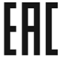 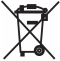 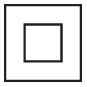 наименованиеDH028Количество и тип светодиодов6*smd2835Рабочее напряжение230ВЧастота сети50Гцмощность светильника3ВтСтепень защиты от пыли и влагиIP54Класс защиты IIДиапазон рабочих температур-40°...+40°СКлиматическое исполнениеУ1Относительная влажностьНе более 90%Атмосферное давление650-800 мм.рт.ст.Материал корпусапластикМатериал рассеивателяPCГабаритные размеры (д×ш×в)См. на упаковкеСрок службы светодиодов30000 часовВнешние проявления и дополнительные признаки неисправностиВероятная причинаМетод устраненияПри включении светильника лампа не зажигаетсяОтсутствует напряжение в питающей сетиПроверьте наличие напряжения питающей сетиПри включении светильника и наличия напряжения в питающей сети лампа не зажигаетсяНарушена целостность электрических цепей в светильнике или кабельной канализацииПри отключении светильника проверьте с помощью измерительного прибора целостность цепей